№ 20 (238) от «26» декабря 2019 годаОрган издания Совет депутатов и администрация Александровского сельсовета Нижнеингашского района Красноярского краяЗаключение о результатах публичных слушанийпо проекту внесения изменений в Правила благоустройства территории Александровского сельсоветад.Александровка                                                          23.12.2019Наименование проекта, рассмотренного на публичных слушаниях:О внесении изменений и дополнений в Решение Александровского сельского Совета депутатов от 27.12.2018 № 19-91 «Об утверждении Правил благоустройства территории Александровского сельсовета» Заключение о результатах публичных слушаний подготовлено на основании протокола публичных слушаний по Проекту  О внесении изменений и дополнений в Решение Александровского сельского Совета депутатов от 27.12.2018 № 19-91 «Об утверждении Правил благоустройства территории Александровского сельсовета» Информационное сообщение опубликовано  в газете «Александровские вести» №16(234) от 11.11.2019, а также на сайте Alexadm bdu.su.Открытое обсуждение рассматриваемого проекта в рамках проводимых публичных слушаний состоялось 20 декабря 2019 года по адресу: Красноярский край, Нижнеингашский район, д.Александровка, ул.Центральная, 29 в здании администрации сельсовета. в открытом обсуждении приняли участие 28 человек. В период проведения публичных слушаний по Проекту, вынесенному на публичные слушания, предложений касающихся изменений вносимых в Правила благоустройства территории Александровского сельсовета не поступило.По итогам публичных слушаний принято решение:Публичные слушания по проекту О внесении изменений и дополнений в Решение Александровского сельского Совета депутатов от 27.12.2018 № 19-91 «Об утверждении Правил благоустройства территории Александровского сельсовета» считать состоявшимися. Рекомендовать Александровскому сельскому Совету депутатов принять решение «О внесении изменений и дополнений в Решение Александровского сельского Совета депутатов от 27.12.2018 № 19-91 «Об утверждении Правил благоустройства территории Александровского сельсовета» Председательствующий Н.Н.БылинСекретарь           И.С.ГолубеваПОСТАНОВЛЕНИЕ25.12.2019                                   д.Александровка                                  № 20Об утверждении порядка формированияперечня налоговых расходов и оценкиналоговых расходов Александровского сельсоветаВ соответствии со ст. 174.3 Бюджетного кодекса Российской Федерации, руководствуясь статьями 59,60 Устава Александровского сельсовета Нижнеингашского района Красноярского края, ПОСТАНОВЛЯЮ:1. Утвердить Порядок формирования перечня налоговых расходов Александровского сельсовета и оценки налоговых расходов Александровского сельсовета согласно приложению к настоящему постановлению.2. Контроль за исполнением настоящего постановления оставляю за собой.3. Настоящее постановление вступает в силу со дня опубликования в печатном издании «Александровские вести»,  но не ранее 1 января 2020 года.Глава сельсовета                                 Н.Н.БылинПриложение к постановлению администрации Александровского сельсоветаот 25.12.2019     № 20ПОРЯДОКФОРМИРОВАНИЯ ПЕРЕЧНЯ НАЛОГОВЫХ РАСХОДОВ АЛЕКСАНДРОВСКОГО СЕЛЬСОВЕТА И ОЦЕНКИ НАЛОГОВЫХРАСХОДОВ АЛЕКСАНДРОВСКОГО СЕЛЬСОВЕТАI. Общие положения1. Настоящий Порядок определяет порядок формирования перечня налоговых расходов Александровского сельсовета.2. В целях настоящего Порядка применяются следующие понятия:«куратор налогового расхода» - орган местного самоуправления, ответственный в соответствии с полномочиями, установленными нормативными правовыми актами Александровского сельсовета, за достижение соответствующих налоговому расходу целей муниципальной программы Александровского сельсовета и (или) целей социально-экономического развития, не относящихся к муниципальным программам Александровского сельсовета;«нормативные характеристики налоговых расходов» - сведения о положениях нормативных правовых актов, которыми предусматриваются налоговые льготы, наименование налогов по которым установлены льготы, категориях плательщиков, для которых предусмотрены льготы, а также иные характеристики по перечню согласно приложению к настоящему Порядку;«паспорт налогового расхода» - совокупность данных о нормативных, фискальных и целевых характеристиках налогового расхода, составляемый куратором налогового расхода;«перечень налоговых расходов» - документ, содержащий сведения о распределении налоговых расходов Александровского сельсовета в соответствии с целями муниципальных программ Александровского сельсовета, структурных элементов муниципальных программ Александровского сельсовета и (или), целями социально-экономической политики Александровского сельсовета, не относящимися к муниципальным программам Александровского сельсовета, а также о кураторах налоговых расходов;«социальные налоговые расходы» - целевая категория налоговых расходов, включающая налоговые расходы, предоставляемые отдельным социально незащищенным группам населения;«стимулирующие налоговые расходы»- целевая категория налоговых расходов, предполагающих стимулирование экономической активности субъектов предпринимательской деятельности и последующее увеличение доходов местного бюджета;«технические налоговые расходы» - целевая категория налоговых расходов, предполагающих уменьшение расходов плательщиков, имеющих право на льготы, финансовое обеспечение которых осуществляется в полном объеме или частично за счет местного бюджета;«целевые характеристики налоговых расходов» - сведения о целевой категории налоговых расходов, целях предоставления плательщикам налоговых льгот, а также иные характеристики, предусмотренные приложением к настоящему Порядку;«фискальные характеристики налоговых расходов» - сведения об объеме льгот, предоставленных плательщикам, о численности получателей льгот, об объеме налогов, сборов, задекларированных ими для уплаты в местный бюджет, а также иные характеристики, предусмотренные приложением к настоящему Порядку.3. В целях оценки налоговых расходов Администрация Александровского сельсовета (далее – Администрация):1) формирует перечень налоговых расходов Александровского сельсовета;2) обеспечивает сбор и формирование информации о нормативных, целевых и фискальных характеристиках налоговых расходов Александровского сельсовета, необходимой для проведения их оценки, в том числе формирует оценку объемов налоговых расходов за отчетный финансовый год, а также оценку объемов налоговых расходов на текущий финансовый год, очередной финансовый год и плановый период;3) определяет правила формирования информации о нормативных, целевых и фискальных характеристиках налоговых расходов, подлежащей включению в паспорта налоговых расходов Александровского сельсовета;4) определяет порядок обобщения результатов оценки эффективности налоговых расходов, проводимой кураторами налоговых расходов.4. В целях оценки налоговых расходов Александровского сельсовета главные администраторы доходов бюджета представляют в Администрацию информацию о фискальных характеристиках налоговых расходов за отчетный финансовый год, а также информацию о стимулирующих налоговых расходах за 6 лет, предшествующих отчетному финансовому году.5. В целях оценки налоговых расходов Александровского сельсовета кураторы налоговых расходов:1) формируют паспорта налоговых расходов, содержащие информацию, предусмотренную приложением к настоящему Порядку;2) осуществляют оценку эффективности налоговых расходов и направляют результаты такой оценки в Администрацию.II. Формирование перечня налоговых расходов6. Проект перечня налоговых расходов на очередной финансовый год и плановый период формируется Администрацией до 25 марта текущего года и направляется на согласование ответственным исполнителям муниципальных программ Александровского сельсовета, а также иным организациям, которые предлагается закрепить в качестве кураторов налоговых расходов.7. Органы и организации, указанные в пункте 6 настоящего Порядка в течение 10 рабочих дней рассматривают проект перечня налоговых расходов на предмет предлагаемого распределения налоговых расходов в соответствии с целями муниципальных программ Александровского сельсовета, структурных элементов муниципальных программ и (или), целями социально-экономической политики Александровского сельсовета и определения кураторов налоговых расходов.Замечания и предложения по уточнению проекта перечня налоговых расходов направляются в Администрацию.В случае если указанные замечания и предложения предполагают изменения куратора налогового расхода, замечания и предложения подлежат согласованию с предлагаемым куратором налогового расхода и направляются в Администрацию в течение срока, указанного в абзаце первом настоящего пункта.В случае если эти замечания и предложения не направлены в Администрацию в течение срока, указанного в абзаце первом настоящего пункта, проект перечня считается согласованным.В случае если замечания и предложения по уточнению проекта перечня налоговых расходов не содержат предложений по уточнению предлагаемого распределения налоговых расходов в соответствии с целями муниципальных программ Александровского сельсовета, структурных элементов муниципальных программ и (или) целями социально-экономической политики, не относящимся к муниципальным программам, проект перечня налоговых расходов считается согласованным в соответствующей части.Согласование проекта перечня налоговых расходов в части позиций, изложенных идентично позициям перечня налоговых расходов на текущий финансовый год и плановый период, не требуется, за исключением случаев внесения изменений в перечень муниципальных программ Александровского сельсовета, структурные элементы муниципальных программ и (или) случаев изменения полномочий органов, организаций, указанных в пункте 6 настоящего Порядка.При наличии разногласий по проекту перечня налоговых расходов Администрация до 20 апреля обеспечивает проведение согласительных совещаний с соответствующими органами, организациями. Разногласия, не урегулированные по результатам таких совещаний до 30 апреля, рассматриваются Главой Александровского сельсовета.8. В срок не позднее 7 рабочих дней после завершения процедур, указанных в пункте 7 настоящего Порядка, перечень налоговых расходов считается сформированным и размещается на официальном сайте Администрации Александровского сельсовета в информационно-телекоммуникационной сети «Интернет».9. В случае внесения в текущем финансовом году изменений в перечень муниципальных программ, структуру муниципальных программ и (или) изменения полномочий органов, организаций, указанных в пункте 6 настоящего Порядка, затрагивающих перечень налоговых расходов, кураторы налоговых расходов в срок не позднее 10 рабочих дней с даты соответствующих изменений направляют в Администрацию соответствующую информацию для уточнения указанного перечня.10. Уточненный перечень налоговых расходов формируется в срок до 1 октября текущего финансового года (в случае уточнения структуры муниципальных программ в рамках формирования проекта решения о бюджете Александровского сельсовета на очередной финансовый год и плановый период) и до 15 декабря текущего финансового года (в случае уточнения структуры муниципальных программ в рамках рассмотрения и утверждения проекта решения о бюджете Александровского сельсовета на очередной финансовый год и плановый период).III. Порядок оценки налоговых расходов11. Методики оценки эффективности налоговых расходов разрабатываются кураторами налоговых расходов и утверждаются Администрацией Александровского сельсовета.12. В целях оценки эффективности налоговых расходов Администрация формирует и направляет ежегодно, до 15 ноября, кураторам налоговых расходов оценку объемов налоговых расходов за отчетный финансовый год, оценку объемов налоговых расходов на текущий финансовый год, очередной финансовый год и плановый период, а также информацию о значениях фискальных характеристик налоговых расходов на основании информации главных администраторов доходов бюджета Александровского сельсовета. Оценка эффективности налоговых расходов осуществляется кураторами налоговых расходов и включает:1) оценку целесообразности налоговых расходов;2) оценку результативности налоговых расходов.13. Критериями целесообразности налоговых расходов являются:1) соответствие налоговых расходов целям муниципальных программ, структурных элементов муниципальных программ и (или) целям социально-экономической политики Александровского сельсовета, не относящимся к муниципальным программам;2) востребованность плательщиками представленных льгот, которая характеризуется соотношением численности плательщиков, воспользовавшихся правом на льготы, и общей численности плательщиков за пятилетний период.14. В случае несоответствия налоговых расходов Александровского сельсовета хотя бы одному из критериев, указанных в пункте 13 настоящего Порядка, куратору налоговых расходов надлежит представить в Администрацию предложения о сохранении (уточнении, отмене) льгот для плательщиков.15. В качестве критерия результативности налоговых расходов Александровского сельсовета определяется как минимум один показатель (индикатор) достижений целей муниципальной программы Александровского сельсовета и (или) целей социально-экономической политики Александровского сельсовета, не относящихся к муниципальным программам, либо иной показатель (индикатор), на значение которого оказывают влияние налоговые расходы Александровского сельсовета.Оценке подлежит вклад предусмотренных для плательщиков льгот в изменение значения показателя (индикатора) достижений целей муниципальной программы Александровского сельсовета и (или) целей социально-экономической политики Александровского сельсовета, не относящихся к муниципальным программам, который рассчитывается как разница между значением указанного показателя (индикатора) с учетом льгот и значением указанного показателя (индикатора) без его учета.16. Оценка результативности налоговых расходов Александровского сельсовета включает оценку бюджетной эффективности налоговых расходов Александровского сельсовета.17. В целях оценки бюджетной эффективности налоговых расходов Александровского сельсовета осуществляется сравнительный анализ результативности предоставления льгот и результативности применения альтернативных механизмов достижения целей муниципальной программы Александровского сельсовета и (или) целей социально-экономической политики Александровского сельсовета, не относящихся к муниципальным программам Александровского сельсовета, включающий сравнение объемов расходов бюджета Александровского сельсовета в случае применения альтернативных механизмов достижения целей муниципальной программы Александровского сельсовета и (или) целей социально-экономической политики Александровского сельсовета, не относящихся к муниципальным программам Александровского сельсовета, и объемов предоставленных льгот (расчет прироста показателя (индикатора) достижения целей муниципальной программы Александровского сельсовета и (или) целей социально-экономической политики Александровского сельсовета, не относящихся к муниципальным программам Александровского сельсовета, на 1 рубль налоговых расходов Александровского сельсовета и на 1 рубль расходов бюджета Александровского сельсовета для достижения того же показателя (индикатора) в случае применения альтернативных механизмов).18. В качестве альтернативных механизмов достижения целей муниципальных программ Александровского сельсовета и (или) целей социально-экономической политики, не относящихся к муниципальным программа могут учитываться в том числе:субсидии или иные формы непосредственной финансовой поддержки плательщиков, имеющих право на льготы, за счет средств бюджета Александровского сельсовета;предоставление муниципальных гарантий Александровского сельсовета по обязательствам плательщиков, имеющих право на льготы;совершенствование нормативного регулирования и (или) порядка осуществления контрольно-надзорных функций в сфере деятельности плательщиков, имеющих право на льготы;б) оценка совокупного бюджетного эффекта (самоокупаемости) налоговых расходов (в отношении стимулирующих налоговых расходов Александровского сельсовета).19. Оценка совокупного бюджетного эффекта (самоокупаемости) стимулирующих налоговых расходов Александровского сельсовета определяется отдельно по каждому налоговому расходу. В случае если для отдельных категорий плательщиков, имеющих право на льготы, предоставлены льготы по нескольким видам налогов, оценка совокупного бюджетного эффекта (самоокупаемости) налоговых расходов Александровского сельсовета определяется в целом в отношении соответствующей категории плательщиков, имеющих льготы.20. Оценка совокупного бюджетного эффекта (самоокупаемости) стимулирующих налоговых расходов Александровского сельсовета определяется в отношении налоговых расходов Александровского сельсовета, перечень которых формируется Администрацией, за период с начала действия для плательщиков соответствующих льгот или за 5 отчетных лет, а в случае, если указанные льготы действуют более 6 лет, - на дату проведения оценки эффективности налоговых расходов Александровского сельсовета (E) по следующей формуле: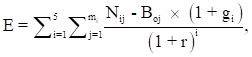 где:i - порядковый номер года, имеющий значение от 1 до 5;mi - количество плательщиков, воспользовавшихся льготой в i-м году;j - порядковый номер плательщика, имеющий значение от 1 до m;Nij - объем налогов, сборов и платежей, задекларированных для уплаты в бюджет Александровского сельсовета j-м плательщиком в i-м году.В случае если на дату проведения оценки совокупного бюджетного эффекта (самоокупаемости) стимулирующих налоговых расходов Александровского сельсовета для плательщиков, имеющих право на льготы, льготы действуют менее 6 лет, оцениваются (прогнозируются) по данным кураторов налоговых расходов и Администрацией;B0j - базовый объем налогов, сборов, задекларированных для уплаты в бюджет Александровского сельсовета j-м плательщиком в базовом году;gi - номинальный темп прироста доходов бюджета Александровского сельсовета в i-м году по отношению к базовому году.Номинальный темп прироста доходов бюджета Александровского сельсовета от уплаты налогов, сборов и платежей в бюджет Александровского сельсовета в текущем году, очередном году и плановом периоде определяется исходя из реального темпа роста валового внутреннего продукта согласно прогнозу социально-экономического развития Александровского сельсовета на очередной финансовый год и плановый период, заложенному в основу решения о бюджете на очередной финансовый год и плановый период, а также целевого уровня инфляции, определяемого Центральным банком Российской Федерации на среднесрочную перспективу (4 процента).Номинальный темп прироста доходов бюджета Александровского сельсовета от уплаты налогов, сборов, платежей определяется Администрацией и доводится до кураторов налоговых расходов не позднее 15 ноября;r - расчетная стоимость среднесрочных рыночных заимствований Александровского сельсовета, принимаемая на уровне 7,5 процента.21. Базовый объем налогов, сборов и платежей, задекларированных в бюджет Александровского сельсовета j-м плательщиком в базовом году (B0j) рассчитывается по формуле:B0j = N0j + L0j,где:N0j - объем налогов, сборов, платежей, задекларированных для уплаты в бюджет Александровского сельсовета j-м плательщиком в базовом году;L0j - объем льгот, предоставленных j-му плательщику в базовом году.Под базовым годом в настоящем Порядке понимается год, предшествующий году начала получения j-м плательщиком льготы, либо 6-й год, предшествующий отчетному году, если льготы предоставляются плательщику более 6 лет.22. Куратор налогового расхода в рамках методики оценки эффективности налогового расхода вправе предусматривать дополнительные критерии оценки бюджетной эффективности налогового расхода.23. По итогам оценки результативности формируется заключение:о значимости вклада налоговых расходов в достижение соответствующих показателей (индикаторов);о наличии (отсутствии) более результативных (менее затратных) альтернативных механизмов достижения поставленных целей и задач.По результатам оценки эффективности соответствующих налоговых расходов куратор налогового расхода формулирует общий вывод о степени их эффективности и рекомендации о целесообразности их дальнейшего осуществления.Используемые исходные данные, результаты оценки эффективности налоговых расходов и рекомендации по результатам такой оценки представляются ежегодно кураторами налоговых расходов в Администрацию в срок до 10 августа текущего финансового года.22. Результаты оценки налоговых расходов учитываются при оценке эффективности муниципальных программ в соответствии с Порядком разработки, реализации и оценки эффективности муниципальных программ.23. Администрация Александровского сельсовета обобщает результаты оценки и рекомендации по результатам оценки налоговых расходов.Результаты указанной оценки учитываются при формировании основных направлений бюджетной, налоговой политики Александровского сельсовета в части целесообразности сохранения (уточнения, отмены) соответствующих налоговых расходов в очередном финансовом году и плановом периоде.Приложение к Порядку формирования перечня налоговых расходов Александровского сельсовета   и оценки налоговых расходов Александровского сельсоветаПЕРЕЧЕНЬИНФОРМАЦИИ, ВКЛЮЧАЕМОЙ В ПАСПОРТ НАЛОГОВОГО РАСХОДА АЛЕКСАНДРОВСКОГО СЕЛЬСОВЕТА--------------------------------<*(1)> расчет по приведенной формуле осуществляется в отношении налоговых расходов, перечень которых определяется Администрацией.<*(2)> В случаях и порядке, предусмотренных пунктом 15 Порядка формирования перечня налоговых расходов Александровского сельсовета и оценки налоговых расходов Александровского сельсовета.<*(3)> Информация подлежит формированию и представлению в отношении налоговых расходов, перечень которых определяется Администрацией.П О С Т А Н О В Л Е Н И Е25.12.2019                              д. Александровка                              № 21О внесении изменений в Административный регламент по предоставлению муниципальных услугВ целях приведения Административных регламентов по предоставлению муниципальных услуг в соответствие с Федеральным законом от 27.07.2010 № 210-ФЗ «Об организации предоставления государственных и муниципальных услуг», руководствуясь статьей 17 Устава Александровского сельсовета Нижнеингашского района Красноярского края, ПОСТАНОВЛЯЮ: 1. Внести в Административный регламент по предоставлению муниципальных услуг «Принятие документов, а также выдача решений о переводе или об отказе в переводе жилого помещения в нежилое или нежилого помещения в жилое помещение» (далее - Административный регламент) утвержден Постановлением Главы сельсовета от 24.02.2011 № 10 (в ред. постановления от 01.08.2012 № 21, 28.02.2013 № 02, 11.08.2014 №11, 20.07.2016 № 19, 05.02.2018 № 03, 12.11.2018 № 27), следующие изменения:п.2.6.2. Административного регламента дополнить абзацами следующего содержания:«- протокол общего собрания собственников помещений в многоквартирном доме, содержащий решение об их согласии на перевод жилого помещения в нежилое помещение;- согласие каждого собственника всех помещений, примыкающих к переводимому помещению, на перевод жилого помещения в нежилое помещение.»2. Постановление вступает в силу после официального опубликования в печатном издании «Александровские вести».3.  Контроль за исполнением настоящего постановления оставляю за собой.Глава сельсовета                                  Н.Н.БылинПОСТАНОВЛЕНИЕ25.12.2019	                      д.Александровка                                  № 22Об утверждении Положения о порядке организации и проведения массовых культурно-просветительных, театрально - зрелищных, спортивных и иных мероприятий на территории Александровского сельсовета Нижнеингашского района. В целях упорядочения организации и проведения массовых культурно- просветительных, театрально-зрелищных, спортивных и иных мероприятий, улучшения координации работы органов местного самоуправления, правоохранительных органов и других заинтересованных ведомств с организаторами таких мероприятий на территории Александровского сельсовета Нижнеингашского района Красноярского края администрация Александровского сельсовета ПОСТАНОВЛЯЕТ: 1. Утвердить Положение о порядке организации и проведения массовых культурно-просветительных, театрально-зрелищных, спортивных и иных мероприятий на территории Александровского сельсовета, согласно приложению. 2. Опубликовать настоящее постановление в печатном издании «Александровские вести» и разместить на официальном сайте Александровского сельсовета в сети Интернет. 3. Контроль за исполнением данного постановления оставляю за собой.Глава сельсовета                                        Н.Н.Былин                                                          Приложение к постановлению администрации Александровского сельсовета от   25.12.2019    № 22                                            ПОЛОЖЕНИЕо порядке организации и проведения массовых культурно- просветительных, театрально-зрелищных, спортивных и иных мероприятий на территории Александровского сельсовета Нижнеингашского района Красноярского края. 1.Общие положения. 1.1. Положение о порядке организации и проведения массовых мероприятий на территории Александровского сельсовета (далее – Положение) разработано с целью обеспечения жителей Александровского сельсовета услугами организации культуры, создания условий для организации досуга и упорядочения организации проведения культурно-просветительских, театрально-зрелищных, спортивных мероприятий (далее – массовые мероприятия), проводимых в зданиях, сооружениях, комплексах таких зданий и сооружений, включая прилегающую территорию; временно подготовленных, либо специально предназначенных, а также специально определенных на период их проведения площадей, улиц, и других территорий (вне специальных сооружений). 1.2. Настоящее Положение не регулирует отношения, связанные с проведением собраний, митингов, демонстраций, шествий, пикетирований. 1.3. При применении настоящего Положения используются следующие основные понятия: - массовое мероприятие – это разовое массовое культурно- просветительное, театрально-зрелищное, спортивное или иное мероприятие, проводимое с 8.00 и не позднее 23.00 на территории сельсовета в местах, указанных в пункте 1.1 настоящего Положения; - организаторы массового мероприятия - юридические или физические лица, являющиеся инициаторами массового мероприятия и осуществляющие организационное, финансовое и иное обеспечение его проведения, а также несущие ответственность за организацию правопорядка и соблюдение законодательства Российской Федерации; - объект проведения массового мероприятия - здание или сооружение, включая прилегающую территорию, либо иное место, временно предназначенное или подготовленное для проведения массового мероприятия; - администрация объекта проведения массового мероприятия - юридическое, физическое или должностное лицо, в собственности, распоряжении, административном или ином управлении которого находится объект для проведения массового мероприятия. 2. Порядок согласования и получения разрешения на проведение массовых мероприятий. 2.1. Организаторы массовых мероприятий обязаны письменно уведомлять администрацию   сельсовета и соответствующие территориальные органы внутренних дел не позднее, чем за 30 дней до даты проведения намечаемого массового мероприятия. В уведомлении о проведении массового мероприятия указывается: - название и цель мероприятия; - форма проведения мероприятия; - место (места) проведения мероприятия; - дата, время начала и окончания мероприятия; - предполагаемое количество участников мероприятия; - формы и методы обеспечения организатором мероприятия общественного порядка, соблюдения правил противопожарного режима, организации медицинской помощи; - порядок контроля за входом и выходом участников мероприятия, предупреждения проноса на объект проведения мероприятия запрещенных к обороту предметов и предметов, запрещенных к проносу на массовое мероприятие, предусмотренных настоящим порядком; - использование звукоусиливающих технических средств, при проведении мероприятия; - организация работы стационарных или временных пунктов торговли продуктами питания, сувенирами или иными товарами; - фамилия, имя, отчество, либо наименование организатора мероприятия, номера контактных телефонов; - фамилии, имена и отчества лиц, уполномоченных организатором мероприятия выполнять распорядительные функции по организации и проведению мероприятия, их полномочия; - дата подачи уведомления о проведении мероприятия (уведомление о проведении мероприятия подписывается организатором мероприятия). 2.2. Организаторы массового мероприятия размещают рекламу и иные сведения о дате, времени и месте его проведения, реализуют или распространяют пригласительные или платные входные билеты для зрителей только после получения согласия администрации …сельсовета. 2.3. Организаторы массового мероприятия не вправе проводить его, если с органами исполнительной власти района и с органами местного самоуправления не было согласовано место, время и условия проведения массового мероприятия, либо, если организаторами не представлены в установленный срок документы, подтверждающие выполнение требований по организации массового мероприятия. 2.4. Уведомление о проведении массового мероприятия рассматривается в срок не более 10 дней со дня его получения. 2.5. Для согласования порядка организации и проведения массового мероприятия (рассмотрение уведомления) приглашаются его организаторы, представители правоохранительных органов, глава (заместитель главы) сельсовета, на территории которого будет проводиться массовое мероприятие, а также другие должностные лица заинтересованных структурных подразделений администрации района. 2.6. В течение 5 дней после согласования проведения массового мероприятия его организаторы прибывают в ОМВД России по Нижнеингашскому  району, другие заинтересованные органы (учреждения) для определения и согласования форм и методов обеспечения общественного порядка, антитеррористической защищенности, медицинского обеспечения и обеспечения пожарной безопасности участников массового мероприятия. 2.7. По результатам рассмотрения уведомления принимается мотивированное решение органами исполнительной власти о согласии либо отказе на проведение массового мероприятия. Вышеуказанное решение вручается организатору массового мероприятия в срок, предусмотренный для рассмотрения уведомления о проведении массового мероприятия. 2.8. Основаниями для принятия решения об отказе на проведение массового мероприятия являются: - если объект проведения массового мероприятия находится в аварийном состоянии и проведение массового мероприятия на его территории создает угрозу жизни, здоровью и безопасности участников мероприятия; - если в установленном законом порядке введен запрет (ограничение) на посещение территорий, на которых предполагается проведение массового мероприятия; - если проведение массового мероприятия создает препятствия в работе органов исполнительной власти, органов местного самоуправления и иных организаций; - если на объекте проведения массового мероприятия запланировано проведение в то же время иного массового мероприятия; - при нарушении (невыполнении) организатором массового мероприятия условий настоящего Положения; - предложения Главного государственного санитарного врача по отмене или переносу указанных мероприятий в случае неблагоприятной эпидемиологической ситуации. 3. Порядок организации и проведения массовых мероприятий. 3.1. При подготовке к проведению массового мероприятия организаторы: - могут размещать в установленном порядке рекламу, информацию о дате, времени и месте проведения массового мероприятия только после получения разрешения администрации Александровского сельсовета на проведение массового мероприятия; - проводят массовые мероприятия в сроки, во время, в месте и в соответствии с целями, указанными в уведомлении на проведение массового мероприятия, а также в соответствии с программой (сценарием), прилагаемой к уведомлению о проведении массового мероприятия;- в ходе подготовки и при проведении спортивных массовых мероприятий руководствуются постановлением Правительства РФ от 18 апреля 2014 года № 353 «Об утверждении Правил обеспечения безопасности при проведении официальных спортивных соревнований»; - обязаны принять необходимые меры, обеспечивающие поддержание общественного порядка, безопасности участников и зрителей, а также в обязательном порядке заключить соответствующие договоры с предприятиями, организациями, учреждениями на выполнение работ по обеспечению санитарных норм и правил, пожарной безопасности, оказанию первой медицинской помощи, выполнению иных организационных мероприятий; - обязаны незамедлительно сообщить о предпосылках к совершению террористических актов, экстремистских проявлениях, беспорядках и иных опасных противоправных действиях руководителям правоохранительных органов, ответственным за обеспечение безопасности граждан на массовом мероприятии, оказывать им необходимую помощь и содействие, а также неукоснительно выполнять их указания; - принимают меры по восстановлению нарушенного благоустройства и наведению надлежащего санитарного порядка на территории проведения массового мероприятия после проведения массового мероприятия; 3.2. Администрация объекта массового мероприятия: - принимает по проведению каждого массового мероприятия распорядительный документ с указанием конкретных задач для всех служб объекта, участвующих в проведении мероприятия; - утверждает расстановку лиц, ответственных по определенным местам, до начала проведения массового мероприятия; - совместно с органами внутренних дел проводит проверку готовности объекта и территории, прилегающей к проведению массового мероприятия; - отвечает за работу персонала и соблюдение на объекте установленных мер безопасности, в том числе пожарной и санитарной; - проверяет, закрывает все неиспользуемые в массовом мероприятии помещения; - обеспечивает необходимые условия для организации оказания медицинской помощи участникам, зрителям, техническому и обслуживающему персоналу массового мероприятия, размещение медицинского персонала, и (или) предоставление помещений для организации временных медицинских пунктов; - за 2 часа до начала массового мероприятия совместно с представителями правоохранительных органов, противопожарной службы и органов власти проводит обследование объекта, предприятий торговли и общественного питания, занятых на объекте проведения массового мероприятия, определяет его готовность к проведению массового мероприятия; - в случаях обнаружения обстоятельств, снижающих уровень обеспечения охраны общественного порядка и безопасности участников мероприятия, принимает меры к их устранению и незамедлительно информирует об этом руководителя правоохранительных органов, отвечающего за обеспечение охраны общественного порядка на массовом мероприятии; - запрашивает и получает данные о погодных условиях и, при необходимости, совместно с правоохранительными органами и организаторами массового мероприятия вносит коррективы в план его проведения; - размещает на видных местах правила поведения (выдержки из них на входных билетах), а также указатели маршрутов движения зрителей и иных участников от остановок общественного транспорта к объекту, или месту массового мероприятия, а также пути эвакуации, с учетом недопущения встречных потоков участников массового мероприятия; 3.3. Организаторы массового мероприятия совместно с администрацией объекта проведения массового мероприятия (далее - администрация объекта) и сотрудниками органов внутренних дел принимают меры: - по исключению продажи прохладительных напитков в стеклянной таре, спиртных, слабоалкогольных напитков и пива в местах проведения массового мероприятия; - по удалению с массового мероприятия лиц, находящихся в состоянии алкогольного или наркотического опьянения и нарушающих общепринятые нормы поведения; - по соблюдению температурного режима хранения скоропортящихся пищевых продуктов и кулинарных изделий (СанПиН 2.3.2.1324-03); - по недопущению к работе продавцов без личных медицинских книжек установленного образца в местах торговли продовольственными товарами; - в ходе подготовки и проведения массового мероприятия принимает меры по уменьшению вредного воздействия физических факторов на состояние здоровья населения, проживающего в прилегающих к используемой территории жилых домах. 3.4. Посетители, зрители и иные участники массового мероприятия 3.4.1 имеют право: - за 1 час до начала массового мероприятия свободно входить на объект проведения мероприятия, если иное не предусмотрено порядком его проведения, или, если оно проводится на платной основе - при наличии билетов или документов (аккредитаций), дающих право на вход, и пользоваться всеми услугами, предоставляемыми организаторами массового мероприятия и администрацией объектов; - обязаны соблюдать и поддерживать общественный порядок и общепринятые нормы поведения, вести себя уважительно по отношению к другим посетителям и участникам массовых мероприятий, обслуживающему персоналу, лицам, ответственным за соблюдение порядка на массовом мероприятии, не допускать действий, создающих опасность для окружающих; - предъявлять представителям администрации объекта проведения мероприятия и сотрудникам правоохранительных органов билеты или документы, дающие право для входа на массовое мероприятие, а также пропуска на въезд автотранспорта на территорию места проведения массового мероприятия, если это предусмотрено порядком его проведения, и занимать места, указанные в приобретенных билетах или документах, их заменяющих; - выполнять законные распоряжения работников администрации объектов проведения массового мероприятия и правоохранительных органов; - незамедлительно сообщать администрации объекта и в правоохранительные органы о случаях обнаружения подозрительных предметов, вещей, захвата людей в заложники и о случаях возникновения задымления или пожара; - при получении информации об эвакуации действовать согласно указаниям администрации объекта и сотрудников органов внутренних дел, ответственных за обеспечение правопорядка, соблюдая спокойствие и не создавая паники; 3.4.2. запрещается: - проносить оружие, огнеопасные, взрывчатые, ядовитые, пахучие и радиоактивные вещества, колющие и режущие предметы, чемоданы, портфели, крупногабаритные свертки и сумки, стеклянную посуду, напитки в стеклянной таре, а также напитки в закрытой пластиковой таре и иные предметы, мешающие зрителям, а также нормальному проведению массового мероприятия; - курить в закрытых сооружениях, а также иных общественных местах, где это запрещено администрацией объекта; - распивать спиртные напитки в неустановленных местах или находиться в состоянии алкогольного или наркотического опьянения, нарушать общепринятые нормы поведения; - выбрасывать предметы на трибуны, арену, сцену и другие места проведения массового мероприятия, а также совершать иные действия, нарушающие порядок проведения массового мероприятия; - допускать выкрики или иные действия, унижающие человеческое достоинство участников массового мероприятия, зрителей или оскорбляющие человеческую нравственность; - находиться во время проведения мероприятия в проходах, на лестницах или в люках, создавать помехи передвижению участников мероприятия, забираться на ограждения, парапеты, осветительные устройства, площадки для телевизионных съемок, деревья, мачты, крыши, несущие конструкции, повреждать оборудование и элементы оформления сооружений и иной инвентарь, зеленые насаждения; - появляться без разрешения администрации объекта на арене, сцене, а также в раздевалках спортсменов, судей, грим. уборных артистов и других служебных и технических помещениях объекта проведения массового мероприятия;- проходить на массовое мероприятие с животными, если это не предусмотрено характером массового мероприятия; - осуществлять торговлю, наносить надписи и расклеивать объявления, плакаты и другую продукцию информационного содержания без письменного разрешения администрации объекта; - носить или выставлять напоказ знаки или иную символику, направленную на разжигание расовой, социальной, национальной и религиозной розни. 3.5. Организаторы массового мероприятия, администрация объекта его проведения, обслуживающий персонал, сотрудники правоохранительных органов обязаны проявлять уважительное отношение к посетителям, зрителям и другим участникам массового мероприятия, своими действиями исключать провоцирование с их стороны правонарушений и не допускать нарушения их прав и законных интересов. 4. Организация и проведение фейерверков. Организаторы массовых мероприятий, администрация объекта массового мероприятия согласовывают использование фейерверков и пиротехнических средств с органами исполнительной власти и при получении согласия осуществляют использование с соблюдением всех норм безопасности. 5.Ответственность сторон: - организаторы массовых мероприятий несут ответственность за выполнение требований Положения о порядке организации и проведения массовых культурно-просветительских, театрально-зрелищных, спортивных и иных мероприятий на территории … сельсовета; - за совершение противоправных действий при проведении массового мероприятия виновные в них лица несут ответственность в соответствии с действующим законодательством Российской Федерации.ПОСТАНОВЛЕНИЕ25.12.2019                       д.Александровка                     № 23 О внесении изменений в постановление администрации Александровского сельсовета от 27.10.2016 № 27 «Об утверждении Порядка осуществления внутреннего финансового контроля в Администрации Александровского сельсовета»В соответствии с вступившими в силу изменениями Бюджетного кодекса Российской Федерации и в целях повышения эффективности внутреннего муниципального финансового контроляПОСТАНОВЛЯЮ:1. Внести в постановление администрации Александровского сельсовета от 27.10.2016 № 27 «Об утверждении Порядка осуществления внутреннего финансового контроля в Администрации Александровского сельсовета» следующие изменения:1.1 пункт 1.3 Порядка изложить в новой редакции:«1.3. Внутренний муниципальный финансовый контроль осуществляется в целях обеспечения соблюдения положений правовых актов, регулирующих бюджетные правоотношения, правовых актов, обусловливающих публичные нормативные обязательства и обязательства по иным выплатам физическим лицам из бюджетов бюджетной системы Российской Федерации, а также соблюдения условий муниципальных  контрактов, договоров (соглашений) о предоставлении средств из бюджета.»;1.2 в пункте 3.1. слова «санкционирование операций» исключить;1.3 пункт 3.5. Порядка исключить;1.4 пункт 4.1. Порядка изложить в новой редакции:«4.1.Полномочиями органов внутреннего муниципального финансового контроля по осуществлению внутреннего муниципального финансового контроля являются:контроль за соблюдением положений правовых актов, регулирующих бюджетные правоотношения, в том числе устанавливающих требования к бухгалтерскому учету и составлению и представлению бухгалтерской (финансовой) отчетности муниципальных учреждений;контроль за соблюдением положений правовых актов, обусловливающих публичные нормативные обязательства и обязательства по иным выплатам физическим лицам из бюджетов бюджетной системы Российской Федерации, а также за соблюдением условий договоров (соглашений) о предоставлении средств из соответствующего бюджета муниципальных контрактов;контроль за соблюдением условий договоров (соглашений), заключенных в целях исполнения договоров (соглашений) о предоставлении средств из бюджета, а также в случаях, предусмотренных Бюджетным кодексом Российской Федерации, условий договоров (соглашений), заключенных в целях исполнения муниципальных контрактов;контроль за достоверностью отчетов о результатах предоставления и (или) использования бюджетных средств (средств, предоставленных из бюджета), в том числе отчетов о реализации государственных (муниципальных) программ, отчетов об исполнении государственных (муниципальных) заданий, отчетов о достижении значений показателей результативности предоставления средств из бюджета;контроль в сфере закупок, предусмотренный законодательством Российской Федерации о контрактной системе в сфере закупок товаров, работ, услуг для обеспечения государственных и муниципальных нужд.»;1.5 пункт 4.2 Порядка дополнить абзацами следующего содержания:«назначается (организуется) проведение экспертиз, необходимых для проведения проверок, ревизий и обследований;получается необходимый для осуществления внутреннего муниципального финансового контроля постоянный доступ к государственным и муниципальным информационным системам в соответствии с законодательством Российской Федерации об информации, информационных технологиях и о защите информации, законодательством Российской Федерации о государственной и иной охраняемой законом тайне;направляются в суд иски о признании осуществленных закупок товаров, работ, услуг для обеспечения муниципальных нужд недействительными в соответствии с Гражданским кодексом Российской Федерации.»;1.6 пункты 10.2. и 10.3. Порядка изложить в новой редакции:«10.2. Под представлением в целях Бюджетного кодекса Российской Федерации понимается документ органа внутреннего муниципального финансового контроля, направляемый объекту контроля и содержащий информацию о выявленных бюджетных нарушениях и одно из следующих обязательных для исполнения в установленные в представлении сроки или в течение 30 календарных дней со дня его получения, если срок не указан, требований по каждому бюджетному нарушению:1) требование об устранении бюджетного нарушения и о принятии мер по устранению его причин и условий;2) требование о принятии мер по устранению причин и условий бюджетного нарушения в случае невозможности его устранения.10.3. Под предписанием в целях Бюджетного кодекса Российской Федерации понимается документ органа внутреннего муниципального финансового контроля, направляемый объекту контроля в случае невозможности устранения либо неустранения в установленный в представлении срок бюджетного нарушения при наличии возможности определения суммы причиненного ущерба публично-правовому образованию в результате этого нарушения. Предписание содержит обязательные для исполнения в установленный в предписании срок требования о принятии мер по возмещению причиненного ущерба публично-правовому образованию.В случаях, установленных федеральными стандартами внутреннего муниципального финансового контроля, органы внутреннего муниципального финансового контроля направляют копии представлений и предписаний главным администраторам бюджетных средств, органам местного самоуправления, осуществляющим функции и полномочия учредителя, иным органам и организациям.».2. Постановление вступает в силу  со дня опубликования в печатном издании «Александровские вести» Александровского сельсовета.Глава  сельсовета                                                Н.Н.БылинКоличество экземпляров    5  штук.                                                                                Редактор     С.И.Соколовад.Александровка, ул.Центральная,29     ( 12 +)                                                                                                                                                                                Наименование характеристикиНаименование характеристикиИсточник данныхI. Нормативные характеристики налогового расхода Александровского сельсовета (далее - налоговый расход)I. Нормативные характеристики налогового расхода Александровского сельсовета (далее - налоговый расход)I. Нормативные характеристики налогового расхода Александровского сельсовета (далее - налоговый расход)1Наименование налога, сбора, платежа, по которому предусматриваются налоговые льготы, освобождение и иные преференцииперечень налоговых расходов2Нормативный правовой акт, по которому предусматривается налоговая льгота, освобождение и иные преференции по налогам, сборам, платежамперечень налоговых расходов3Категории плательщиков налогов, сборов, платежей для которых предусмотрены налоговые льготы, освобождения и иные преференцииперечень налоговых расходов4Условия предоставления налоговых льгот, освобождений и иных преференций для плательщиков налогов, сборов, платежейкуратор налогового расхода5Целевая категория плательщиков налогов, сборов, платежей для которых предусмотрены налоговые льготы, освобождения и иные преференциикуратор налогового расхода6Даты вступления в силу нормативных правовых актов, устанавливающих налоговые льготы, освобождения и иные преференции для плательщиков налогов, сборов, платежейкуратор налогового расхода7Даты вступления в силу нормативных правовых актов, отменяющих налоговые льготы, освобождения и иные преференции для плательщиков налогов, сборов и платежейкуратор налогового расходаII. Целевые характеристики налогового расходаII. Целевые характеристики налогового расходаII. Целевые характеристики налогового расхода8Целевая категория налоговых расходовкуратор налогового расхода9Цели предоставления налоговых льгот, освобождений и иных преференций для плательщиков налогов, сборов, платежейкуратор налогового расхода10Наименования муниципальной программы (непрограммного направления деятельности), в рамках которой реализуются цели предоставления налогового расходаперечень налоговых расходов и данные куратора налогового расхода11Наименования структурных элементов муниципальной программы, в рамках которых реализуются цели предоставления налогового расходаперечень налоговых расходов12Показатели (индикаторы) достижения целей предоставления налогового расхода, в том числе показатели муниципальной программы и ее структурных элементовкуратор налогового расхода13Фактическое значение показателей (индикаторов) достижения целей предоставления налогового расхода, в том числе показателей муниципальной программы и ее структурных элементовкуратор налогового расхода14Прогнозные (оценочные) значения показателей (индикаторов) достижения целей предоставления налогового расхода, в том числе показателей муниципальной программы и ее структурных элементов, на текущий финансовый год, очередной финансовый год и плановый периодкуратор налогового расходаIII. Фискальные характеристики налогового расходаIII. Фискальные характеристики налогового расходаIII. Фискальные характеристики налогового расхода15Фактический объем налогового расхода за год, предшествующий отчетному финансовому году (тыс. рублей)данные главного администратора доходов, финансового органа <*(2)>16Оценка фактического объема налогового расхода на текущий финансовый год, очередной финансовый год и плановый период (тыс. рублей)данные финансового органа17Фактическая численность получателей налогового расхода в году, предшествующем отчетному финансовому году (единиц) <*(3)>данные главного администратора доходов18Фактическая численность плательщиков налога, сбора и платежа, по которому предусматривается налоговый расход, в году, предшествующем отчетному финансовому году (единиц)данные главного администратора доходов19Базовый объем налогов, сборов и платежа, задекларированных для уплаты получателями налоговых расходов, в бюджет района по видам налогов, сборов и платежа (тыс. рублей)данные главного администратора доходов20Объем налогов, сборов и платежа, задекларированных для уплаты получателями соответствующего налогового расхода за шесть лет, предшествующих отчетному финансовому году (тыс. рублей)данные главного администратора доходов